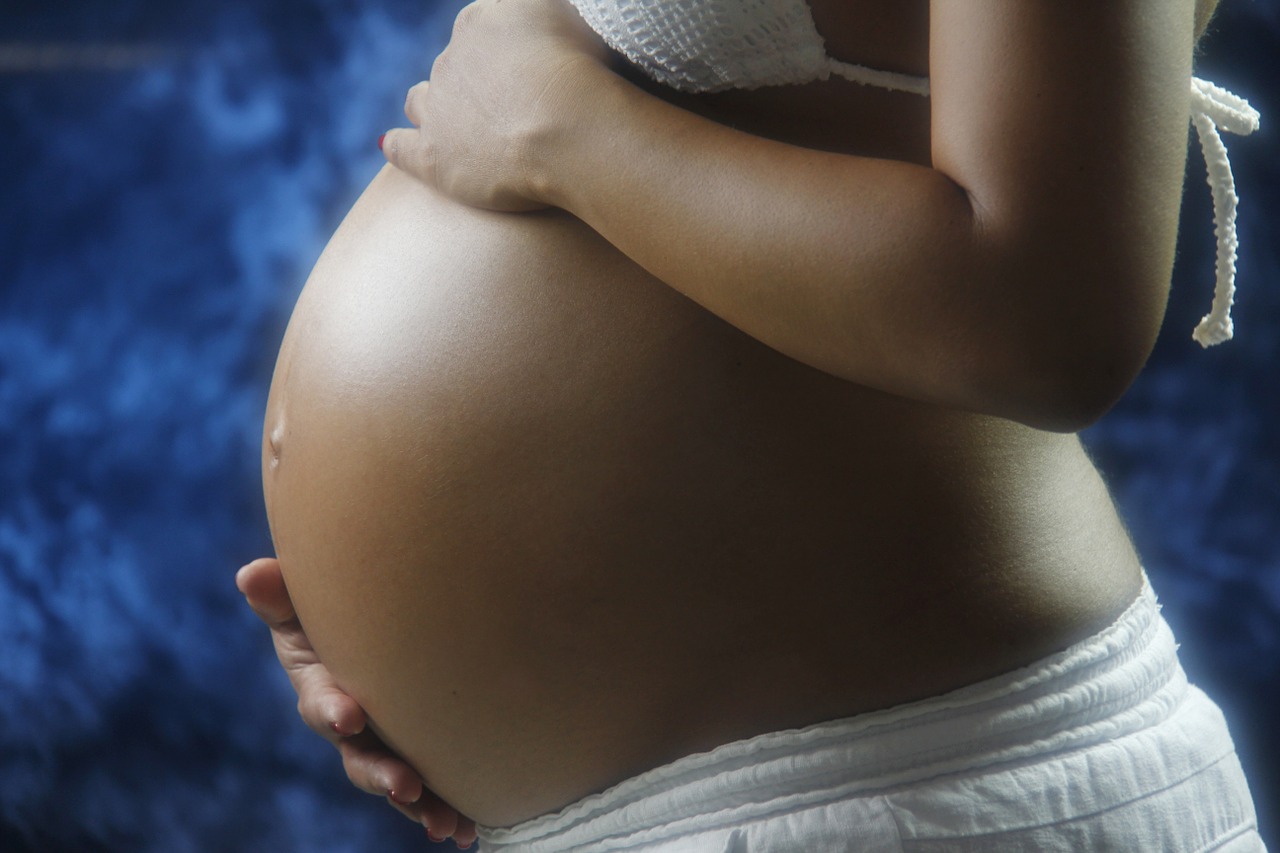 Drugs and alcohol taken during pregnancy can harm your baby. Public health statistics suggest that prenatal substance exposure continues to impact a significant number of pregnancies. And yet it is a topic that we often do not talk about. So, let’s talk about it!Because there are things you can do to help your baby!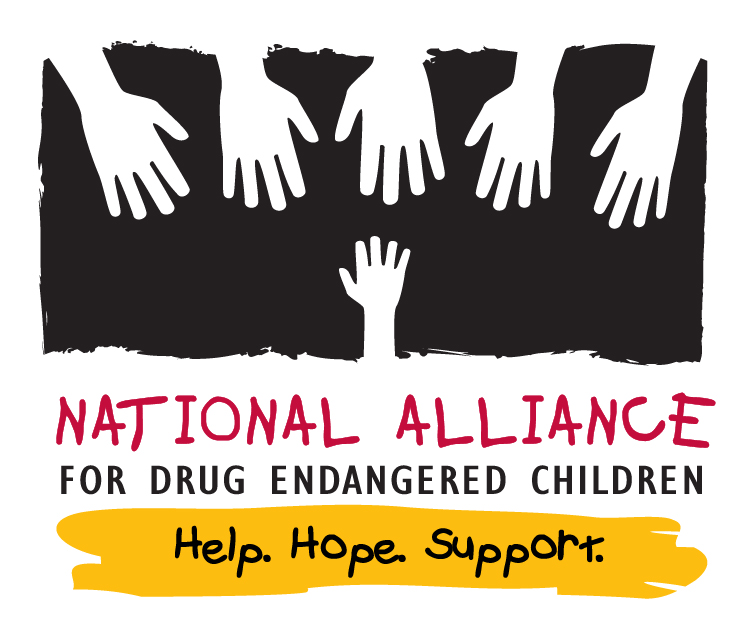 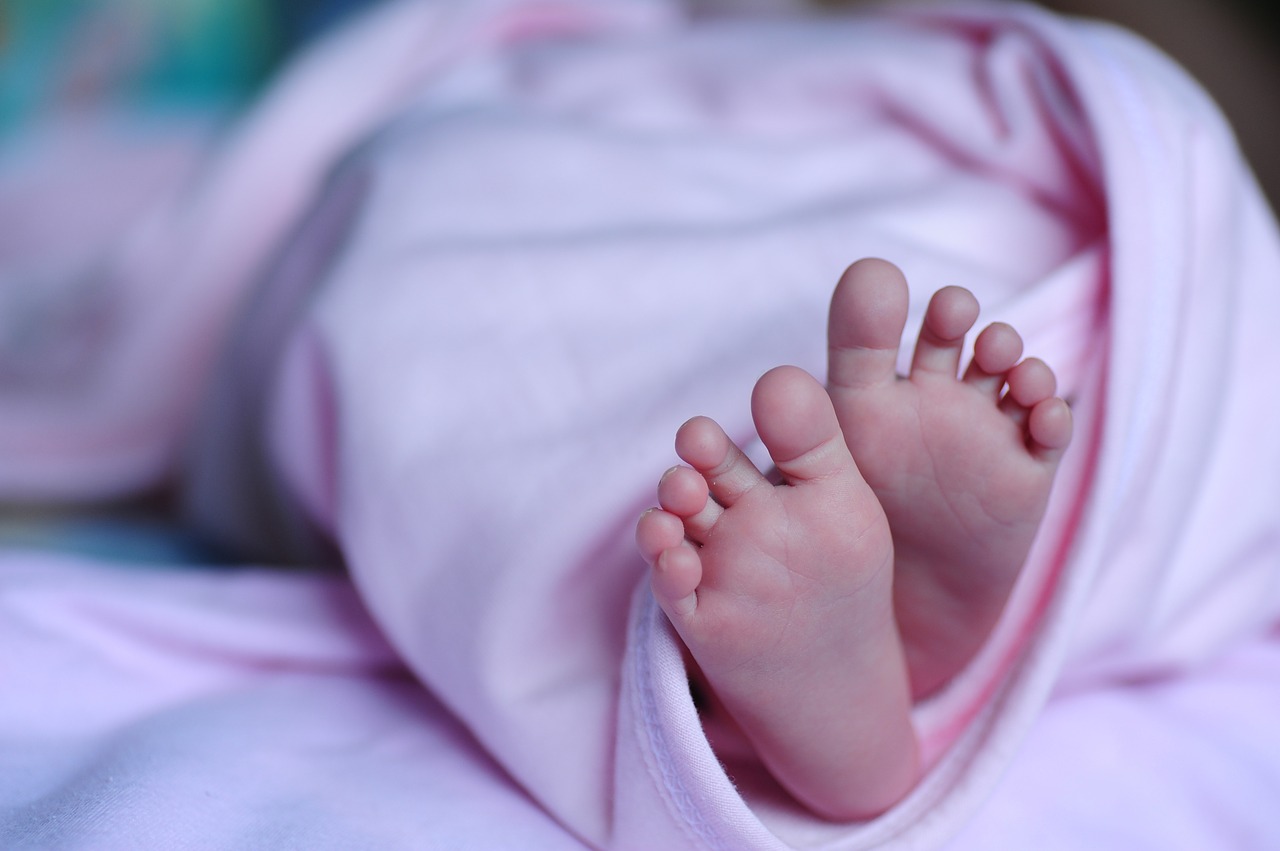 Sudden infant death syndrome (also called SIDS): Using drugs during pregnancy can increase the risk of SIDS in infants. Neonatal abstinence syndrome (also called NAS):  NAS can happen when a baby is exposed to an opioid drug during pregnancy and then has signs and symptoms of abstinence after birth. Many of these signs can also be seen in babies exposed to drugs other than opioids. 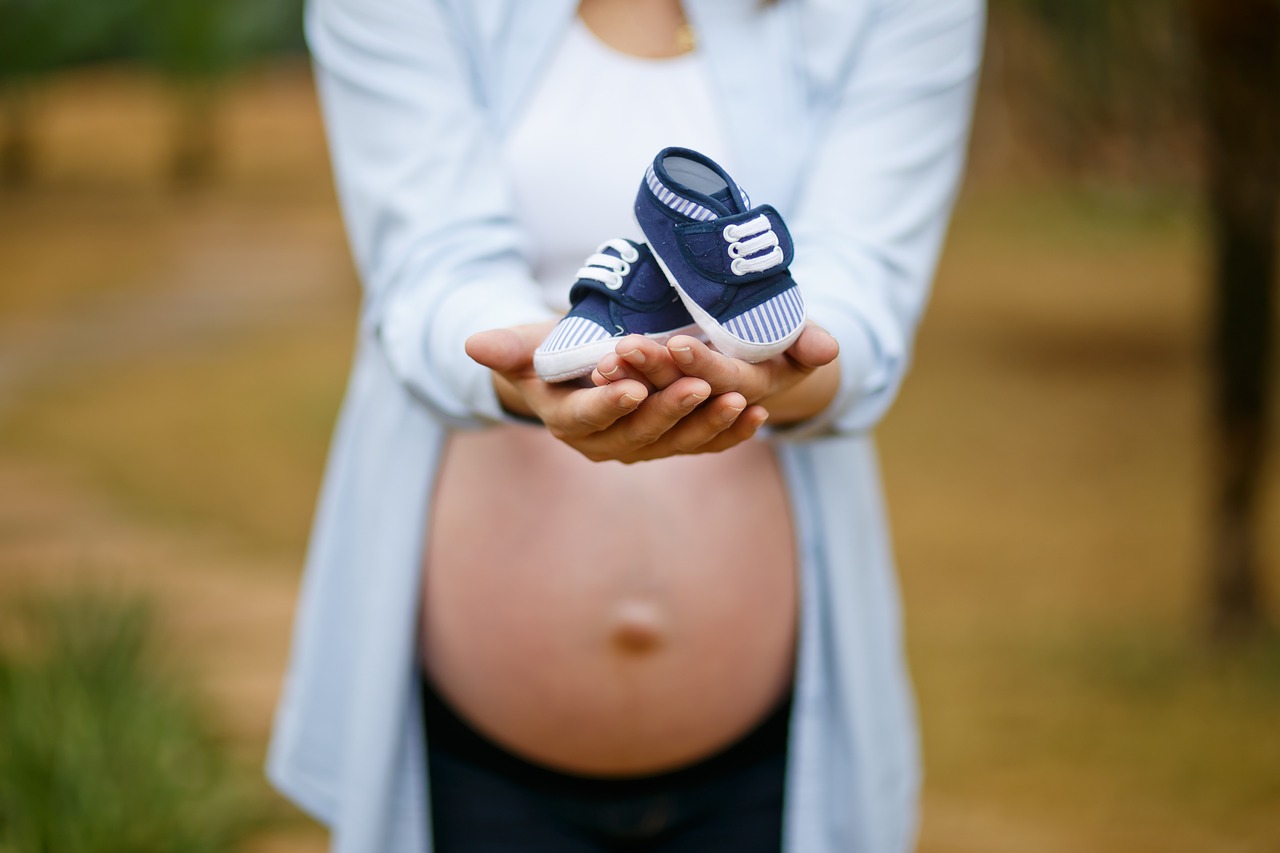 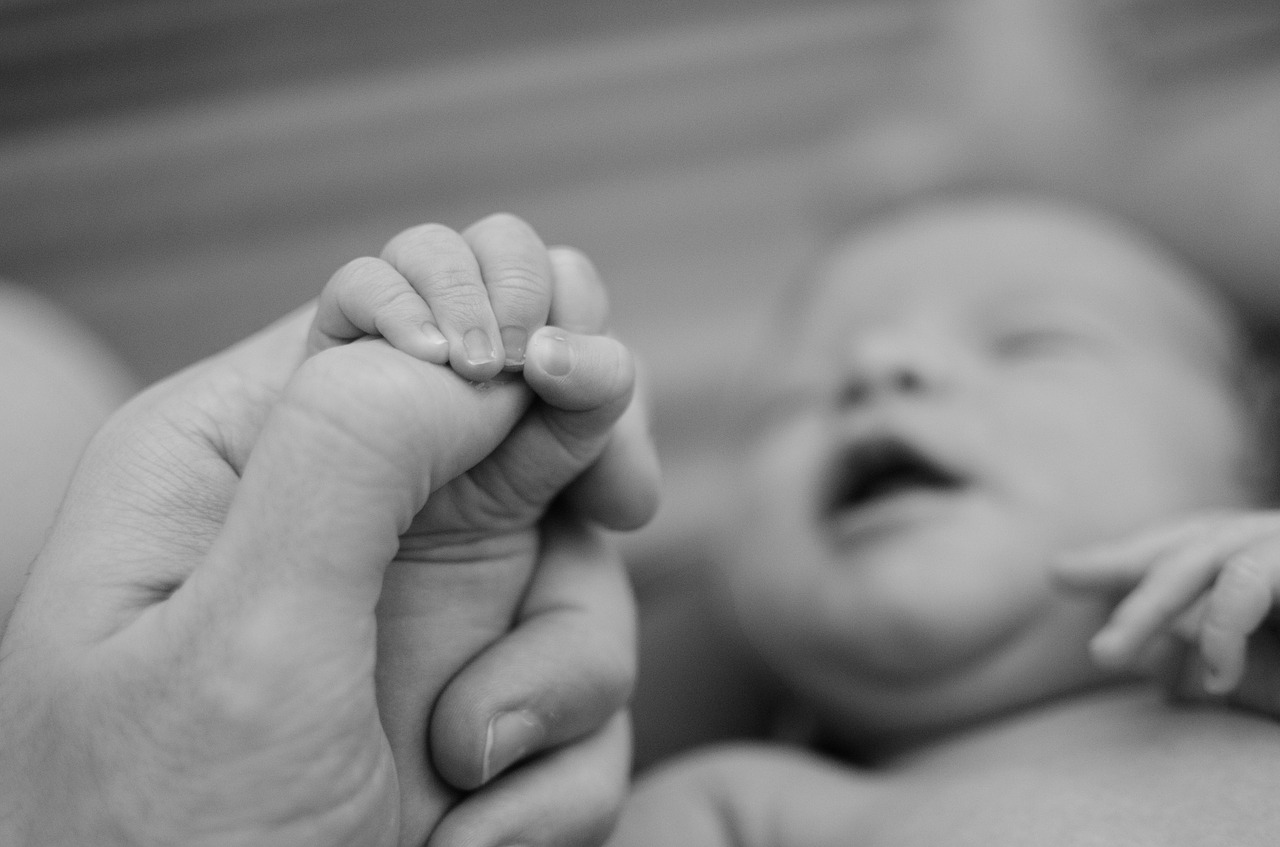 What are possible long-term consequences to  my baby if I use drugs or alcohol during pregnancy?Learning & Processing DisordersBehavioral ProblemsEmotional DifficultiesSlower-than-normal GrowthSensory Integration DeficitsResources for HelpResource 1, phone number, websiteResource 2, phone number, websiteResource 3, phone number, website